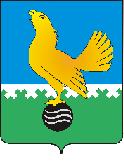 МУНИЦИПАЛЬНОЕ ОБРАЗОВАНИЕгородской округ Пыть-ЯхХанты-Мансийского автономного округа-ЮгрыАДМИНИСТРАЦИЯ ГОРОДАП О С Т А Н О В Л Е Н И ЕОт 16.07.2020										№ 290-паОб утверждении Порядка формирования перечняналоговых расходов и оценкиналоговых расходов муниципальногообразования городской округ город Пыть-Ях(в ред. от 27.05.2021 № 217-па, от 02.11.2021 № 496-па)В соответствии с пунктами 1, 2 статьи 174.3 Бюджетного кодекса Российской Федерации, постановлением Правительства Российской Федерации от 22.06.2019 года №796 «Об общих требованиях к оценке налоговых расходов субъектов Российской Федерации и муниципальных образований», постановлением Правительства Ханты-Мансийского автономного округа – Югры  от 18.10.2019 №394-п «О порядке оценки налоговых расходов Ханты-Мансийского автономного округа – Югры и признании утратившими силу некоторых постановлений Правительства Ханты-Мансийского автономного округа – Югры», постановлением администрации города Пыть-Яха от 27.05.2021 №217-па «О внесении изменения в постановление администрации города от 16.07.2020 №290-па «Об утверждении Порядка формирования перечня налоговых расходов муниципального образования городской округ город Пыть-Ях», постановлением администрации города Пыть-Яха от 02.11.2021 №496-па «О внесении изменений в постановление администрации города от 16.07.2020 №290-па «Об утверждении Порядка формирования перечня налоговых расходов муниципального образования городской округ город Пыть-Ях»:1.	Утвердить Порядок формирования перечня налоговых расходов и оценки налоговых расходов города Пыть-Яха (приложение).2.	Признать утратившими силу:- постановление администрации города Пыть-Яха от 20.08.2014 года № 214-па «Об утверждении порядка оценки эффективности предоставляемых (планируемых к предоставлению) налоговых льгот по местным налогам на территории городского округа город Пыть-Ях»;- постановление администрации города Пыть-Яха от 24.09.2015 № 262-па «О внесении изменений в постановление администрации города от 20.08.2014 года № 214-па «Об утверждении порядка оценки эффективности предоставляемых (планируемых к предоставлению) налоговых льгот по местным налогам на территории городского округа город Пыть-Ях»»;- постановление администрации города Пыть-Яха от 25.08.2017 № 226-па «О внесении изменений в постановление администрации города от 20.08.2014 года № 214-па «Об утверждении порядка оценки эффективности предоставляемых (планируемых к предоставлению) налоговых льгот по местным налогам на территории городского округа город Пыть-Ях» (с изм. от 24.09.2015 № 262-па)».3.	Отделу по внутренней политике, связям с общественными организациями и СМИ управления по внутренней политике (О.В. Кулиш) опубликовать постановление в печатном средстве массовой информации «Официальный вестник».	4.	Отделу по информационным ресурсам (А.А. Мерзляков) разместить постановление на официальном сайте администрации города в сети Интернет.5.	Настоящее постановление вступает в силу после его официального опубликования.6.	Контроль за выполнением постановления возложить на заместителя главы города- председателя комитета по финансам. И.о. главы города Пыть-Яха						А.Ф. ЗолотухинПриложениек постановлению администрациигорода Пыть-Яхаот 16.07.2020 № 290-па(в ред. от 27.05.2021 № 217-па, от 02.11.2021 № 496-па)Порядокформирования перечня налоговых расходов и оценки налоговыхрасходов города Пыть-Яха1.	Общие положения1.1. Порядок формирования перечня налоговых расходов и оценки налоговых расходов города Пыть-Яха (далее – Порядок) разработан на основании общих требований к оценке налоговых расходов субъектов Российской Федерации и муниципальных образований, утверждённых постановлением Правительства Российской Федерации от 22.06.2019 N796, и определяет правила формирования перечня налоговых расходов, процедуру проведения оценки эффективности налоговых расходов города Пыть-Яха (в том числе предлагаемых к введению), правила формирования информации о нормативных, целевых и фискальных характеристиках налоговых расходов, порядок обобщения результатов оценки эффективности налоговых расходов.(ред. № 496-па от 02.11.2021)1.2. В Порядке применяются следующие понятия и термины:налоговые расходы города Пыть-Яха (далее – налоговые расходы) – выпадающие доходы бюджета города Пыть-Яха, обусловленные налоговыми льготам и иными преференциями по налогам, предусмотренными в качестве мер поддержки в соответствии с целями муниципальных программ и (или) целями социально-экономической политики города Пыть-Яха, не относящимися к муниципальным программам; кураторы налоговых расходов – структурные подразделения администрации города Пыть-Яха, ответственные в соответствии с полномочиями, установленными муниципальными правовыми актами, за достижение соответствующих налоговому расходу целей муниципальной программы и (или) целей социально-экономической политики города Пыть-Яха, не относящихся к муниципальным программам;перечень налоговых расходов города Пыть-Яха – документ, содержащий сведения о распределении налоговых расходов города Пыть-Яха в соответствии с целями муниципальных программ, структурных элементов муниципальных программ и (или) целями социально-экономической политики города Пыть-Яха, не относящимися к муниципальным программам, а также о кураторах налоговых расходов;ответственные исполнители – структурные подразделения администрации города Пыть-Яха, которых предлагается определить в качестве кураторов налоговых расходов в соответствии с проектом перечня налоговых расходов;паспорт налогового расхода города Пыть-Яха – документ, содержащий сведения о нормативных, фискальных и целевых характеристиках налогового расхода города Пыть-Яха, составляемый куратором налогового расхода;фискальные характеристики налоговых расходов города Пыть-Яха – сведения об объёме льгот, предоставленных плательщикам, о численности получателей льгот и об объёме налогов, задекларированных ими для уплаты в бюджет города Пыть-Яха;целевые характеристики налогового расхода города Пыть-Яха – сведения о целях предоставления, показателях (индикаторах) достижения целей предоставления льготы, а также иные характеристики, предусмотренные муниципальными правовыми актами города Пыть-Яха;оценка объёмов налоговых расходов города Пыть-Яха – определение объёмов выпадающих доходов бюджета города Пыть-Яха, обусловленных льготами, предоставленными плательщикам;оценка эффективности налоговых расходов города Пыть-Яха – комплекс мероприятий, позволяющих сделать вывод о целесообразности и результативности предоставления плательщикам льгот исходя из целевых характеристик налогового расхода города Пыть-Яха;социальные налоговые расходы города Пыть-Яха – целевая категория налоговых расходов города Пыть-Яха, обусловленных необходимостью обеспечения социальной защиты (поддержки) населения или направленных на создание благоприятных условий для оказания услуг в социальной сфере, повышения их качества и доступности;стимулирующие налоговые расходы города Пыть-Яха – целевая категория налоговых расходов города Пыть-Яха, предполагающих стимулирование экономической активности субъектов предпринимательской деятельности и последующее увеличение доходов бюджета города Пыть-Яха;технические налоговые расходы города Пыть-Яха – целевая категория налоговых расходов, предполагающих уменьшение расходов плательщиков, воспользовавшихся льготами, финансовое обеспечение которых осуществляется в полном объёме или частично за счет местного бюджета.(ред. № 496-па от 02.11.2021)1.3. В целях оценки налоговых расходов:1.3.1. Комитет по финансам администрации города Пыть-Яха (далее - комитет по финансам):а) формирует перечень налоговых расходов города Пыть-Яха;б) обеспечивает сбор и формирование информации о нормативных, целевых и фискальных характеристиках налоговых расходов города Пыть-Яха, необходимой для проведения их оценки;в) осуществляет обобщение результатов оценки эффективности налоговых расходов города Пыть-Яха, проводимой кураторами налоговых расходов.1.3.2. Кураторы налоговых расходов:а) формируют паспорта налоговых расходов города Пыть-Яха, содержащие информацию, предусмотренную приложением №1 к настоящему Порядку;б) осуществляют оценку эффективности налоговых расходов в соответствии с общими требованиями, утвержденными Постановлением Правительства Российской Федерации от 22.06.2019 N796 «Об общих требованиях к оценке налоговых расходов субъектов Российской Федерации и муниципальных образований», настоящим Порядком и направляют результаты такой оценки в комитет по финансам.1.4. Оценка эффективности налоговых расходов осуществляется в отношении налоговых льгот, пониженных ставок и иных преференций, установленных решениями Думы города Пыть-Яха, включенных в перечень налоговых расходов города Пыть-Яха.2.	Формирование перечня налоговых расходов городаПыть-Яха2.1. Проект перечня налоговых расходов формирует комитет по финансам ежегодно до 01 августа текущего финансового года по форме согласно приложению №2 к настоящему Порядку и направляет на согласование ответственным исполнителям.2.2. Ответственные исполнители до 20 августа текущего финансового года рассматривают проект перечня налоговых расходов на предмет предлагаемого распределения налоговых расходов в соответствии с целями муниципальных программ, структурных элементов муниципальных программ и (или) целями социально-экономической политики города Пыть-Яха, не относящимися к муниципальным программам, и определения кураторов налоговых расходов.Замечания и предложения по уточнению проекта перечня налоговых расходов направляются в комитет по финансам. В случае несогласия с предложенным закреплением в качестве куратора налогового расхода ответственный исполнитель направляет в течение срока, указанного в абзаце первом настоящего пункта, в комитет по финансам предложение по изменению куратора налогового расхода, предварительно согласованное с предлагаемым куратором налогового расхода.В случае если замечания и предложения не направлены в комитет по финансам в течение срока, указанного в абзаце первом настоящего пункта, проект перечня налоговых расходов считается согласованным в соответствующей части.В случае отсутствия предложений по уточнению предлагаемого распределения налоговых расходов в соответствии с целями муниципальных программ, структурных элементов муниципальных программ и (или) целями социально-экономической политики города Пыть-Яха, не относящимися к муниципальным программам, проект перечня налоговых расходов считается согласованным в соответствующей части.2.3. Перечень налоговых расходов утверждается комитетом по финансам до 01 декабря текущего финансового года и размещается на официальном сайте администрации города Пыть-Яха в сети Интернет.(ред. № 496-па от 02.11.2021)2.4. В случае внесения в текущем финансовом году изменений в перечень муниципальных программ, структурные элементы муниципальных программ, в связи с которыми возникает необходимость внесения изменений в перечень налоговых расходов города Пыть-Яха, кураторы налоговых расходов не позднее 5 рабочих дней со дня внесения указанных изменений направляют в комитет по финансам соответствующую информацию для уточнения перечня налоговых расходов города Пыть-Яха.2.5. В случае установления в текущем финансовом году налоговых льгот по местным налогам, комитет по финансам не позднее 10 рабочих дней со дня внесения соответствующих изменений направляет на согласование ответственным исполнителям предложения по уточнению перечня.Замечания и предложения по уточнению перечня налоговых расходов направляются ответственными исполнителями в комитет по финансам в течение 5 рабочих дней с даты его получения.2.6. Изменения в перечень налоговых расходов, в случаях, указанных в пунктах 2.4, 2.5 раздела 2 настоящего Порядка, вносятся финансовым органом в течение 30 рабочих дней.3.	Порядок оценки налоговых расходов города Пыть-Яха3.1. В целях оценки эффективности налоговых расходов города Пыть-Яха комитет по финансам формирует и направляет кураторам налоговых расходов оценку объёмов налоговых расходов города Пыть-Яха за отчётный финансовый год, текущий финансовый год, очередной финансовый год и плановый период, а также информацию о значениях фискальных характеристик налоговых расходов города Пыть-Яха на основании информации Межрайонной инспекции Федеральной налоговой службы N 7 по Ханты-Мансийскому автономному округу - Югре.3.2. Оценка эффективности налоговых расходов города Пыть-Яха осуществляется кураторами налоговых расходов и включает:1) оценку целесообразности налоговых расходов города Пыть-Яха;2) оценку результативности налоговых расходов города Пыть-Яха.3.3. Критериями целесообразности налоговых расходов города Пыть-Яха являются:-	соответствие налоговых расходов города Пыть-Яха целям муниципальных программ, структурным элементам муниципальных программ и (или) целям социально-экономической политики города Пыть-Яха, не относящимся к муниципальным программам города Пыть-Яха;-	востребованность плательщиками предоставленных льгот, которая характеризуется соотношением численности плательщиков, воспользовавшихся правом на льготы, и общей численности плательщиков за отчётный период.При необходимости кураторами налоговых расходов в рамках муниципальных программ могут быть установлены иные критерии целесообразности предоставления льгот для плательщиков, в том числе по социальным налоговым расходам.3.4. В случае несоответствия налогового расхода города Пыть-Яха хотя бы одному из критериев, указанных в пункте 3.3 раздела 3 настоящего Порядка, куратору налогового расхода надлежит представить в комитет по финансам обоснования сохранения или предложения об уточнении, отмене соответствующей льготы для плательщиков.3.5. В качестве критерия результативности налогового расхода города Пыть-Яха определяется как минимум один показатель (индикатор) достижения целей муниципальной программы и (или) целей социально-экономической политики города Пыть-Яха, не относящихся к муниципальным программам, либо иной показатель (индикатор), на значение которого оказывают влияние налоговые расходы муниципального образования.Оценке подлежит вклад предусмотренных для плательщиков льгот в изменение значения показателя (индикатора) достижения целей муниципальной программы и (или) целей социально-экономической политики города Пыть-Яха, не относящихся к муниципальным программам, который рассчитывается как разница между значением указанного показателя (индикатора) с учётом льгот и значением указанного показателя (индикатора) без учёта льгот.3.6. Оценка результативности налоговых расходов города Пыть-Яха включает оценку бюджетной эффективности налоговых расходов города Пыть-Яха.3.7. В целях оценки бюджетной эффективности налоговых расходов города Пыть-Яха осуществляются:- сравнительный анализ результативности предоставления льгот и результативности применения альтернативных механизмов достижения целей муниципальной программы и (или) целей социально-экономической политики города Пыть-Яха, не относящихся к муниципальным программам;- оценка совокупного бюджетного эффекта (самоокупаемости) стимулирующих налоговых расходов.3.8. Сравнительный анализ включает сравнение объёмов расходов бюджета города Пыть-Яха в случае применения альтернативных механизмов достижения целей муниципальной программы и (или) целей социально-экономической политики города Пыть-Яха, не относящихся к муниципальным программам, и объёмов предоставленных льгот (расчет прироста показателя (индикатора) достижения целей муниципальной программы и (или) целей социально-экономической политики города Пыть-Яха, не относящихся к муниципальным программам, на 1 рубль налоговых расходов города Пыть-Яха и на 1 рубль расходов бюджета города Пыть-Яха для достижения того же показателя (индикатора) в случае применения альтернативных механизмов).В качестве альтернативных механизмов достижения целей муниципальной программы и (или) целей социально-экономической политики города Пыть-Яха, не относящихся к муниципальным программам, могут учитываться в том числе:а) субсидии или иные формы непосредственной финансовой поддержки плательщиков, имеющих право на льготы, за счет средств бюджета города Пыть-Яха;б) предоставление муниципальных гарантий по обязательствам плательщиков, имеющих право на льготы.3.9. В отношении стимулирующих налоговых расходов кураторами налоговых расходов проводится оценка совокупного бюджетного эффекта (самоокупаемости) налоговых расходов.Оценка совокупного бюджетного эффекта (самоокупаемости) налоговых расходов определяется отдельно по каждому налоговому расходу в соответствии с Общими требованиями к оценке налоговых расходов субъектов Российской Федерации и муниципальных образований, утвержденными постановлением Правительства Российской Федерации от 22.06.2019 №796.3.10. По итогам оценки эффективности налогового расхода города Пыть-Яха куратор налогового расхода формирует отчёт об оценке эффективности предоставленного налогового расхода по форме в соответствии с приложением №3 к настоящему Порядку с приложением произведенных расчетов и аналитической записки, содержащей:-	заключение о признании налоговых расходов эффективными (неэффективными) на основе результатов оценки их эффективности;-	заключение о значимости вклада налоговых расходов в достижение соответствующих показателей (индикаторов);-	заключение о наличии (отсутствии) более результативных (менее затратных) альтернативных механизмов достижения поставленных целей и задач;-	предложения о необходимости сохранения, корректировки или отмены налоговых расходов.4.	Правила формирования информации о нормативных, целевыхи фискальных характеристиках налоговых расходов4.1. С целью получения фискальных характеристик налоговых расходов города Пыть-Яха комитет по финансам в срок до 15 марта текущего финансового года направляет Межрайонной инспекции Федеральной налоговой службы N 7 по Ханты-Мансийскому автономному округу – Югре сведения о категориях плательщиков с указанием нормативных правовых актов города Пыть-Яха, обусловливающих соответствующие налоговые расходы, в том числе действовавших в отчётном году и в году, предшествующем отчётному году.4.2. Инспекция N 7 Управления Федеральной налоговой службы России по Ханты-Мансийскому автономному округу - Югре в соответствии с общими требованиями, а также Соглашением по информационному взаимодействию от 22.09.2011 (с учётом дополнительных соглашений) в срок до 01 мая направляет в адрес комитета по финансам в соответствии с приложением № 1 к настоящему Порядку следующую информацию:1. Фискальные характеристики налоговых расходов за год, предшествующий отчётному году, с учётом информации по налоговым декларациям по состоянию на 1 апреля текущего финансового года, содержащие сведения:- об общем количестве плательщиков по соответствующему налогу;- о количестве плательщиков, воспользовавшихся льготой по каждому налоговому расходу;- о суммах выпадающих доходов бюджета города Пыть-Яха по каждому налоговому расходу города Пыть-Яха.2. Базовый объём налогов, задекларированный для уплаты в бюджет города Пыть-Яха плательщиками налога, имеющими право на налоговые льготы, освобождения и иные преференции по каждому налоговому расходу. 3. Сведения об объёме налогов, задекларированных для уплаты в бюджет города Пыть-Яха плательщиками налога, имеющими право на налоговые льготы, освобождения и иные преференции по каждому налоговому расходу за 6 лет, предшествующих отчётному финансовому году.4. Перечень организаций, воспользовавшихся налоговыми льготами в отчётном году, согласно решениям Думы города Пыть-Яха по каждому налоговому расходу.4.3. Комитет по финансам в срок до 10 июня текущего финансового года направляет кураторам налоговых расходов информацию по пунктам 1 - 9, 11 - 13, 20, включаемую в паспорт налогового расхода в соответствии с приложением № 1 к настоящему Порядку раздельно по каждому налоговому расходу, а также информацию, направленную Инспекцией N 7 Управления Федеральной налоговой службы России по Ханты-Мансийскому автономному округу - Югре в соответствии с пунктом 4.2 настоящего раздела.4.4. Куратор налогового расхода формирует паспорта налоговых расходов города Пыть-Яха, результаты оценки эффективности налоговых расходов и направляет их в комитет по финансам ежегодно в срок до 01 июля текущего финансового года.(ред. № 496-па от 02.11.2021)5.	Порядок обобщения результатов оценки эффективностипредоставляемых налоговых расходов5.1. Комитет по финансам рассматривает отчёты кураторов налоговых расходов об оценке эффективности предоставленных налоговых расходов, подготовленные в соответствии с пунктом 3.10. раздела 3 настоящего Порядка, ежегодно в срок до 15 июля текущего финансового года.(ред. № 496-па от 02.11.2021)По результатам рассмотрения комитет по финансам согласовывает отчёты кураторов налоговых расходов в случае отсутствия замечаний и предложений либо направляет на доработку с замечаниями и предложениями.В случае возвращения указанного отчёта на доработку куратор налогового расхода в течение 5 рабочих дней, следующих за днем его возвращения, устраняет замечания и направляет его на повторное рассмотрение.5.2. На основе согласованных отчётов кураторов налоговых расходов комитет по финансам готовит сводный отчёт об оценке эффективности налоговых расходов за отчётный период.5.3. По результатам подготовки сводного отчёта комитет по финансам готовит аналитическую записку об оценке эффективности налоговых расходов за отчётный период (далее - аналитическая записка).5.4. Результаты рассмотрения оценки налоговых расходов города Пыть-Яха учитываются при формировании основных направлений бюджетной и налоговой политики города Пыть-Яха, а также при проведении оценки эффективности реализации муниципальных программ.5.5. Аналитическая записка, паспорта налоговых расходов размещаются финансовым органом на Официальном информационном портале органов местного самоуправления города Пыть-Яха в сети Интернет ежегодно в срок до 15 сентября текущего финансового года.(ред. № 496-па от 02.11.2021)6.	Оценка эффективности предлагаемых к введению налоговыхрасходов6.1. Рассмотрение предложений об установлении налоговых расходов осуществляется:- в соответствии с предложениями ответственных исполнителей, кураторов налоговых расходов;- на основании обращений о предоставлении налоговых льгот (иных преференций).6.2. Субъектами оценки эффективности предлагаемых к введению налоговых расходов выступают кураторы налоговых расходов, ответственные за достижение соответствующих предлагаемых к введению налоговым расходам целей муниципальных программ и (или) целей социально-экономической политики города Пыть-Яха, не относящихся к муниципальным программам (кураторы налоговых расходов).6.3. В случае поступления обращения о предоставлении налоговых льгот (иных преференций), управление по экономике администрации города Пыть-Яха в течение 10 рабочих дней готовит аналитическую записку, содержащую:заключение о соответствии или несоответствии предлагаемого к введению налогового расхода целям муниципальных программ и (или) целям социально-экономической политики города Пыть-Яха, не относящимся к муниципальным программам;предложения об определении куратора предлагаемого к введению налогового расхода.В случае, если в соответствии с заключением управления по экономике администрации города Пыть-Яха, предлагаемый к введению налоговый расход не соответствует целям ни одной из муниципальных программ и (или) ни одной цели социально-экономической политики города Пыть-Яха, не относящейся к муниципальным программам, оценка эффективности предлагаемых к введению налоговых расходов не производится.6.4. Оценка бюджетной эффективности предлагаемых к введению налоговых расходов на основе показателя ожидаемого бюджетного эффекта производится по следующей формуле:БЭпл = ,где:БЭпл - бюджетная эффективность предлагаемого к введению налогового расхода;CHt-1 - ожидаемая сумма налоговых поступлений в бюджет города Пыть-Яха в текущем финансовом году для j-й категории налогоплательщиков;CHt - прогнозируемая сумма налоговых поступлений в бюджет города Пыть-Яха на очередной финансовый год, с которого планируется предоставление льготы для j-й категории налогоплательщиков;CHt+1 - прогнозируемая сумма налоговых поступлений в бюджет города Пыть-Яха на финансовый год, следующий за годом, с которого планируется введение соответствующего налогового расхода;CHt+2 - прогнозируемая сумма налоговых поступлений в бюджет города Пыть-Яха на второй финансовый год, следующий за годом, с которого планируется введение соответствующего налогового расхода;CHt+3 - прогнозируемая сумма налоговых поступлений в бюджет города Пыть-Яха на третий финансовый год, следующий за годом, с которого планируется введение соответствующего налогового расхода;CHt+4 - прогнозируемая сумма налоговых поступлений в бюджет города Пыть-Яха на четвертый финансовый год, следующий за годом, с которого планируется введение соответствующего налогового расхода;СЛt - объём предлагаемого к введению налогового расхода в году, с которого планируется введение налогового расхода;СЛt+1 - объём предлагаемого к введению налогового расхода в году, следующем за годом, с которого планируется предоставление льготы;СЛt+2 - объём предлагаемого к введению налогового расхода во втором году, следующем за годом, с которого планируется введение налогового расхода;СЛt+3 - объём предлагаемого к введению налогового расхода в третьем году, следующем за годом, с которого планируется введение налогового расхода;СЛt+4 - объём предлагаемого к введению налогового расхода в четвертом году, следующем за годом, с которого планируется введение налогового расхода.В случае если полученное значение выше 1, то предлагаемый к введению налоговый расход следует рассматривать как эффективный с бюджетной точки зрения. В случае значения данного показателя, которое меньше 1, планируемый к введению налоговый расход следует расценивать как неэффективный для бюджета города Пыть-Яха.(ред. № 217-па от 27.05.2021)6.5. Заключение о результатах оценки эффективности предлагаемого к введению налогового расхода составляется куратором налогового расхода по форме согласно приложению №4 к настоящему Порядку и направляется в финансовый орган.6.6. В случае, если в соответствии с заключением куратора налогового расхода, предлагаемый к введению налоговый расход является эффективным, комитет по финансам вносит предложения для рассмотрения вопроса о введении налогового расхода на заседание постоянно действующей бюджетной комиссии города Пыть-Яха.Приложение №1к Порядку формирования перечняналоговых расходови оценки налоговых расходовгорода Пыть-ЯхаПереченьинформации, включаемой в паспорт налогового расхода городаПыть-ЯхаПриложение №2к Порядку формированияперечня налоговых расходови оценки налоговых расходовгорода Пыть-ЯхаПереченьналоговых расходов города Пыть-Яхана ________ годПриложение №3к Порядку формирования перечняналоговых расходови оценки налоговых расходовгорода Пыть-ЯхаОтчетоб оценке эффективности налогового расхода___________________________________________________________________________        (наименование налогового расхода города Пыть-Яха (налоговой льготы) налога и категории налогоплательщиков)__________________________________________________________________             (наименование куратора налогового расхода города Пыть-Яха) за 20__ год)--------------------------------<*> По данному показателю прилагаются расчеты.Приложение: расчеты к настоящему отчету на _____ листах.Приложение №4к Порядку формирования перечняналоговых расходови оценки налоговых расходовгорода Пыть-ЯхаЗаключениеоб оценке эффективности предлагаемого к введению налоговогорасхода--------------------------------<*> По данным показателям прилагаются расчеты.Приложение: расчеты к настоящему отчету на _____ листах.N п/пИнформацияИсточник данныхI. Нормативные характеристики налогового расходаI. Нормативные характеристики налогового расходаI. Нормативные характеристики налогового расхода1.Муниципальные правовые акты, которыми предусматриваются налоговые льготы, освобождения и иные преференции по налогамКомитет по финансам2.Условия предоставления налоговых льгот, освобождений и иных преференций для плательщиков налогов, установленные муниципальными правовыми актамиКомитет по финансам3.Целевая категория плательщиков налогов, для которых предусмотрены налоговые льготы, освобождения и иные преференции, установленные муниципальными правовыми актамиКомитет по финансам4.Даты вступления в силу муниципальных правовых актов, устанавливающих налоговые льготы, освобождения и иные преференции по налогамКомитет по финансам5.Даты начала действия, предоставленного муниципальными правовыми актами права на налоговые льготы, освобождения и иные преференции по налогамКомитет по финансам6.Период действия налоговых льгот, освобождений и иных преференций по налогам, предоставленными муниципальными правовыми актамиКомитет по финансам7.Дата прекращения действия налоговых льгот, освобождений и иных преференций по налогам, установленная муниципальными правовыми актамиКомитет по финансамII. Целевые характеристики налогового расходаII. Целевые характеристики налогового расходаII. Целевые характеристики налогового расхода8.Наименование налоговых льгот, освобождений и иных преференций по налогамКомитет по финансам9.Целевая категория налоговых расходовКомитет по финансам10.Цели предоставления налоговых льгот, освобождений и иных преференций для плательщиков налогов, установленных муниципальными правовыми актамиКуратор налогового расхода11.Наименование налогов, по которым предусматриваются налоговые льготы, освобождения и иные преференции, установленные муниципальными правовыми актамиКомитет по финансам12.Вид налоговых льгот, освобождений и иных преференций, определяющий особенности предоставленных отдельным категориям плательщиков налогов преимуществ по сравнению с другими плательщикамиКомитет по финансам13.Размер налоговой ставки, в пределах которой предоставляются налоговые льготы, освобождения и иные преференции по налогамКомитет по финансам14.Наименование муниципальной программы, наименования нормативных правовых актов, определяющих цели социально-экономической политики города Пыть-Яха, не относящихся к муниципальным программам, для реализации которых предоставляются налоговые льготы, освобождения и иные преференцииКуратор налогового расхода (в соответствии с перечнем налоговых расходов)15.Наименования структурных элементов муниципальных программ, в целях реализации которых предоставляются налоговые льготы, освобождения и иные преференции для плательщиков налоговКуратор налогового расходы (в соответствии с перечнем налоговых расходов)16.Показатели (индикаторы) достижения целей муниципальных программ и (или) целей социально-экономической политики города Пыть-Яха, не относящихся к муниципальным программам, в связи с предоставлением налоговых льгот, освобождений и иных преференций для плательщиков налоговКуратор налогового расхода (в соответствии с перечнем налоговых расходов)17.Значения показателей (индикаторов) достижения целей муниципальных программ и (или) целей социально-экономической политики города Пыть-Яха, не относящихся к муниципальным программам, в связи с предоставлением налоговых льгот, освобождений и иных преференций для плательщиков налоговКуратор налогового расхода18.Прогнозные (оценочные) значения показателей (индикаторов) достижения целей муниципальных программ и (или) целей социально-экономической политики города Пыть-Яха, не относящихся к муниципальным программам, в связи с предоставлением налоговых льгот, освобождений и иных преференций для плательщиков налогов на текущий финансовый год, очередной финансовый год и плановый периодКуратор налогового расходаIII. Фискальные характеристики налогового расходаIII. Фискальные характеристики налогового расходаIII. Фискальные характеристики налогового расхода19.Объём налоговых льгот, освобождений и иных преференций, предоставленных для плательщиков налогов за отчётный финансовый год и за год, предшествующий плановому периоду в соответствии с муниципальными нормативно-правовыми актами (тыс. рублей)Инспекция N 7 УФНС России по Ханты-Мансийскому автономному округу - Югре, (по согласованию)20.Оценка объёма предоставленных налоговых льгот, освобождений и иных преференций для плательщиков налогов на текущий финансовый год, очередной финансовый год и плановый период (тыс. рублей)Комитет по финансам21.Общая численность плательщиков налога в отчётном финансовому году (единиц)Инспекция N 7 УФНС России по Ханты-Мансийскому автономному округу - Югре, (по согласованию)22.Численность плательщиков налога, воспользовавшихся правом на получение налоговых льгот, освобождений и иных преференций в отчётном финансовом году (единиц)Инспекция N 7 УФНС России по Ханты-Мансийскому автономному округу - Югре, (по согласованию)23.Базовый объём налогов, задекларированный для уплаты в бюджет города Пыть-Яха плательщиками налога, имеющими право на налоговые льготы, освобождения, иные преференции (тыс. рублей)Инспекция N 7 УФНС России по Ханты-Мансийскому автономному округу - Югре, (по согласованию)24.Объём налогов, задекларированный для уплаты в бюджет города Пыть-Яха плательщиками налога, имеющими право на налоговые льготы, освобождения и иные преференции, за 6 лет, предшествующих отчётному финансовому году (тыс. рублей)Инспекция N 7 УФНС России по Ханты-Мансийскому автономному округу - Югре, (по согласованию)N п/пНаименование налога, по которому предусматриваются налоговые расходы (налоговые льготы, освобождения и иные преференции)Реквизиты решения Думы города Пыть-Яха, устанавливающего налоговые расходы (налоговые льготы, освобождения и иные преференции) (с указанием статьи, части, пункта, подпункта, абзаца)Категории плательщиков налогов, для которых предусмотрены налоговые расходы (налоговые льготы, освобождения и иные преференции)Наименование муниципальной программы, наименования муниципальных правовых актов, определяющих цели социально-экономической политики города Пыть-Яха, не относящихся к муниципальным программам, в целях реализации которых предоставляются налоговые расходы (налоговые льготы, освобождения и иные преференции)Наименование структурного элемента муниципальной программы, в целях реализации которого предоставляются налоговые расходы (налоговые льготы, освобождения и иные преференции)Цели и задачи муниципальной программы, в целях реализации которых предоставляются налоговые расходы (налоговые льготы, освобождения и иные преференции)Показатели (индикаторы) достижения целей муниципальных программ и (или) целей социально-экономической политики города Пыть-Яха, не относящихся к муниципальным программам, в связи с предоставлением налоговых расходов (налоговые льготы, освобождения и иные преференции) для плательщиков налоговКуратор налогового расходаN п/пНаименование показателяИсполнение показателя1231.Оценка целесообразности налогового расходаОценка целесообразности налогового расхода1.1.Наименование муниципальной программы и (или) цели социально-экономической политики города Пыть-Яха, не относящейся к муниципальным программам1.2.Наименование целей муниципальной программы и (или) цели социально-экономической политики города Пыть-Яха, не относящейся к муниципальным программам1.3.Вывод о соответствии налогового расхода целям муниципальной программы и (или) цели социально-экономической политики города Пыть-Яха, не относящейся к муниципальным программам1.4.Вывод о востребованности налоговых льгот1.5.Иные критерии целесообразности налогового расхода (при наличии)1.6.Обоснованный вывод о сохранении (уточнении, отмене) налоговых льгот для плательщиков на основании оценки целесообразности2.Оценка результативности налогового расходаОценка результативности налогового расхода2.1.Показатель (индикатор) достижения целей муниципальной программы и (или) цели социально-экономической политики города Пыть-Яха, не относящейся к муниципальным программам, на значение которого оказывают влияние налоговые расходы2.2.Оценка вклада налогового расходы в изменение значения показателя (индикатора) достижения целей муниципальной программы и (или) цели социально-экономической политики города Пыть-Яха, не относящейся к муниципальным программам (разница между фактическим значением показателя и оценкой значения показателя (без учета налогового расхода) <*>2.3.Альтернативные механизмы достижения целей муниципальной программы и (или) цели социально-экономической политики города Пыть-Яха, не относящейся к муниципальным программам2.4.Вывод о наличии/отсутствии более результативных (менее затратных) для бюджета города Пыть-Яха альтернативных механизмов достижения целей муниципальной программы и (или) цели социально-экономической политики города Пыть-Яха, не относящейся к муниципальным программам2.5.Оценка совокупного бюджетного эффекта стимулирующих налоговых расходов города Пыть-Яха <*>2.6.Обоснованный вывод о сохранении (уточнении, отмене) налоговых льгот для плательщиков на основании оценки результативности3.Итоги оценки эффективности налогового расходаИтоги оценки эффективности налогового расхода3.1.Итоги и рекомендации по результатам оценки эффективности налогового расходаN п/пНаименование показателяЗначение показателя1.Инициатор предлагаемой к введению налоговой льготы (иной преференции по налогам)2.Наименование налога, по которому предлагается установить налоговую льготу (иную преференцию по налогам)3.Вид и размер предлагаемой к установлению налоговой льготы (иную преференцию по налогам)4.Категории плательщиков налогов для которых планируется предусмотреть налоговую льготу (иную преференцию по налогам)5.Планируемое количество потенциальных налогоплательщиков, которые будут пользоваться налоговыми льготами (иными, преференциями), предлагаемыми к введению6.Срок, на который предполагается установить налоговую льготу (иную преференцию по налогам)7.Механизм предоставления налоговой льготы (иных преференций), подтверждения права на его применение, особенности будущего администрирования8.Предложения об источниках информации и установлению индикаторов, на основе которых будет производиться мониторинг и оценка критериев эффективности предлагаемого к введению налогового расхода9.Планируемый объём налоговых расходов бюджета города Пыть-Яха в связи с введением налоговой льготы (иной преференции по налогам) (объём выпадающих доходов бюджета города Пыть-Яха в год)10.Предложения о возможном источнике компенсации выпадающих доходов бюджета города Пыть-Яха11.Перечень муниципальных правовых актов, в которые необходимо внести изменения в связи с введением налогового расхода12.Наименование муниципальной программы и (или) цели социально-экономической политики города Пыть-Яха, не относящейся к муниципальным программам, для реализации которой предлагается введение налогового расхода13.Наименование целей муниципальной программы и (или) цели социально-экономической политики города Пыть-Яха, не относящейся к муниципальным программам, для реализации которой предлагается введение налогового расхода14.Показатель (индикатор) достижения целей муниципальной программы и (или) цели социально-экономической политики города Пыть-Яха, не относящейся к муниципальным программам, на значение которого окажет влияние, предлагаемый к введению налоговый расход15.Оценка вклада предлагаемого к введению налогового расхода в изменение значения показателя (индикатора) достижения целей муниципальной программы и (или) цели социально-экономической политики города Пыть-Яха, не относящейся к муниципальным программам (разница между фактическим значением показателя и оценкой значения показателя (без учета налогового расхода) <*>16.Альтернативные механизмы достижения целей муниципальной программы и (или) цели социально-экономической политики города Пыть-Яха, не относящейся к муниципальным программам17.Вывод о наличии/отсутствии более результативных (менее затратных) для бюджета города Пыть-Яха альтернативных механизмов достижения целей муниципальной программы и (или) цели социально-экономической политики города Пыть-Яха, не относящейся к муниципальным программам18.Оценка бюджетной эффективности предлагаемого к введению налогового расхода <*>19.Результаты сравнительного анализа результативности предоставления льгот и результативности применения альтернативных механизмов достижения целей муниципальной программы и (или) целей социально-экономической политики города Пыть-Яха, не относящихся к муниципальным программам <*>20.Оценка совокупного бюджетного эффекта (самоокупаемости) стимулирующих налоговых расходов <*>21.Выводы и предложения